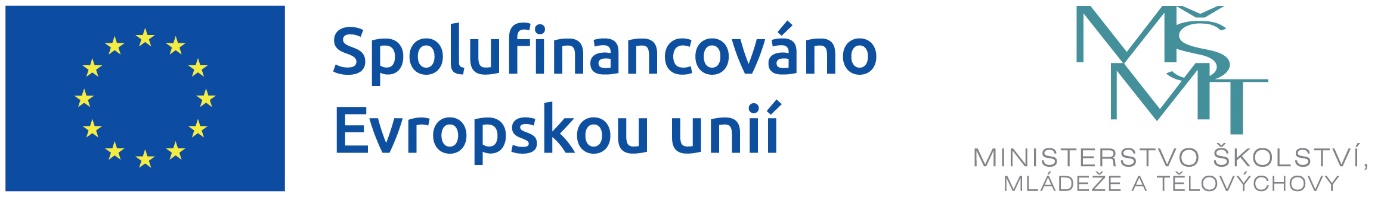 OP JAK, VÝZVA Č. 02_22_002 Šablony pro MŠ a ZŠ IŠkoly HLÁSEK - základní škola a mateřská škola, s.r.o., se sídlem U Kapličky 58, 267 18 Hlásná Třebaň je realizátorem projektu s názvem: Na cestě, reg.č. CZ.02.02.XX/00/22_002/0002165 v rámci Výzva č. 02_22_002 pro Šablony pro MŠ a ZŠ I v prioritní ose 2 - Vzdělávání, Operační program Jan Amos Komenský (OP JAK).DETAILY PROJEKTUDoba realizace: od 1. 8. 2022 do 31.07.2024Finanční výše podpory/CZV projektu: 1 108 965 KčPodpořeno: z prostředků z Evropského sociálního fondu plus v rámci OP JAK a státního rozpočtu ČR.Hlavní kontaktní osoba projektu za naši školu:Veronika Vaculovičová, ředitelka školy, veronika.vaculovicova@skolyhlasek.czANOTACE projektuCílem výzvy je přispět k zajištění rovného přístupu ke kvalitnímu a inkluzivnímu vzdělávání pro všechny děti, žáky a účastníky zájmového vzdělávání prostřednictvím podpůrných personálních pozic, vzdělávání pracovníků škol a školských zařízení pro zájmové vzdělávání, vzájemného sdílení zkušeností, spolupráce a podpory zavádění inovativních metod výuky.
MATEŘSKOU ŠKOLOU REALIZOVANÝ VÝBĚR ŠABLON projektuZÁKLADNÍ ŠKOLOU REALIZOVANÝ VÝBĚR ŠABLON projektuŠKOLNÍ DRUŽINOU/ŠKOLNÍM KLUBEM REALIZOVANÝ VÝBĚR ŠABLON projektu1.I/4   Vzdělávání pracovníků ve vzdělávání MŠ1.I/6   Inovativní vzdělávání dětí v MŠ1.I/8   Odborně zaměřená tematická a komunitní setkávání v MŠ1.II/7   Vzdělávání pracovníků ve vzdělávání ZŠ1.II/9   Inovativní vzdělávání žáků v ZŠ1.II/11   Odborně zaměřená tematická a komunitní setkávání v ZŠ1.V/1   Vzdělávání pracovníků ve vzdělávání ŠD/ŠK1.V/3   Inovativní vzdělávání účastníků zájmového vzdělávání v ŠD/ŠK